Об организации и проведении мероприятий, посвященных празднованию 90-летия Алданского районаВ связи с 90-летием Алданского района, в целях укрепления исторической памяти и преемственности поколений, привлечения интереса общественности к созданию и развитию района, пропаганды творческих и профессиональных достижений населения, формирования активной гражданской позиции, создания условий для духовно-культурного развития граждан и позитивного культурного имиджа района, в  соответствии с Федеральным законом от 06.10.2003 N 131-ФЗ "Об общих принципах организации местного самоуправления в Российской Федерации", уставом муниципального образования «Алданский район», постановляю:  1.Провести в 2020 году праздничные мероприятия, посвященные 90-летию Алданского района.2.Утвердить состав районного организационного комитета по подготовке и проведению мероприятий, посвященных празднованию 90-летия Алданского района, согласно приложению №1.3.Утвердить план мероприятий, посвященных празднованию 90-летия Алданского района, согласно приложению №2.4. МУ «Управление культуры и искусства Алданского района» (Помалейко А.Л.):4.1. Обеспечить координацию организуемых мероприятий, согласно утвержденному плану.4.2. Организовать торжественное мероприятие, посвященного празднованию 90-летия Алданского района 18 июля 2020 года на территории культурно-этнографического комплекса «Сэвэки».4.3. Обеспечить активное участие в мероприятиях учащихся и педагогов детских школ искусств Алданского района, работников МУК АР «МЦРБ им. Н.А.Некрасова». 5. Социальное управление МО «Алданский район» (Арсамакова Т.В.):5.1.Обеспечить участие социально-ориентированных некоммерческих общественных организаций Алданского района в мероприятиях,  согласно утвержденному плану.5.2.Обеспечить участие волонтерского корпуса в ходе подготовки и проведения  мероприятий, согласно утверждённому плану.6. МКУ «Департамент образования Алданского района» (Хрущ Е.И.): обеспечить участие педагогов дошкольных и общеобразовательных учреждений Алданского района, учащихся 10-11 классов в подготовке и проведении мероприятий, посвященных 90-летию Алданского района, согласно утвержденному плану.7. МБУ «Бизнес-инкубатор Алданского района» (Корнева О.Я.): обеспечить участие сотрудников МБУ «Бизнес-инкубатор Алданского района» в подготовке и проведении мероприятий, согласно утвержденному плану.8. Рекомендовать главам поселений Алданского района (Бугай А.Л., Заверюха А.В., Потапов Е.Е., Гордиенко С.И., Потапов Е.Е., Максимов Н.К.): принять активное участие в мероприятиях, согласно утвержденному плану.9. Рекомендовать МБУ МО «Город Алдан» «Алданский историко-краеведческий музей» (Гусакова О.М.): принять активное участие в мероприятиях, согласно утвержденному плану.10. Рекомендовать Филиалу автономного учреждения «Государственная филармония Республики Саха (Якутия) им. Г.М. Кривошапко» - «Государственный концертный оркестр Якутии» (г. Алдан) (Швецова Ю.С.): принять  активное участие  в мероприятиях, согласно утвержденному  плану.11. Рекомендовать Филиалу Государственного бюджетного профессионального образовательного учреждения Республики Саха (Якутия) «Якутский музыкальный колледж (училище) им. М.Н.Жиркова (Кормишина Н.А.):  принять активное участие в мероприятиях, согласно утвержденному  плану.12. Рекомендовать  общественной организации  «Ассамблея народов Республики Саха (Якутия)  в Алданском районе Республики Саха (Якутия) (Хусаинов Р.Р.): принять активное участие в мероприятиях, согласно утвержденному  плану.13. Рекомендовать общественной организации по социальной поддержке населения Алданского района  «Дари добро» (Барамыгина М.Б.): принять активное участие в мероприятиях, согласно утвержденному  плану.14. Рекомендовать АУ РС(Я) «Алданский политехнический техникум» (Иванова Л.М.): организовать активное участие учащихся и педагогов в мероприятиях, согласно утвержденному  плану.15. Рекомендовать ГУСПО (РСЯ) «Алданское медицинское училище (Миронов Н.С.): организовать активное участие учащихся и педагогов в мероприятиях, согласно утвержденному  плану.16. Рекомендовать руководителям предприятий, учреждений и организаций Алданского района: организовать активное участие в мероприятиях, согласно утвержденному  плану.17. Рекомендовать ФГКУ «1 Отряд Федеральной противопожарной службы по РС (Я)» (Колданов Г.А.): усилить контроль по соблюдению мер пожарной безопасности во время проведения мероприятий, согласно утвержденному плану и заявкам глав поселений. 18. Рекомендовать ОМВД России по Алданскому району (Чернов К.С.): обеспечить безопасность и правопорядок на улицах, местах проведениях массовых  праздничных мероприятий на территории МО «Алданский район», согласно утвержденному плану и заявкам глав поселений. 19. Рекомендовать Территориальному отделению Управление Роспотребнадзора по РС (Я) в Алданском районе (Селютин А.В.): организовать надзор соблюдения санитарно-гигиенических, противоэпидемиологических норм и требований в период проведения  массовых праздничных мероприятий, согласно утверждённому плану и заявкам глав поселений.                 20. Рекомендовать ГБУ РС (Я) «АЦРБ» (Сергин Д.Д.): ввести режим повышенной готовности по медицинскому обслуживанию населения в период проведения массовых праздничных мероприятий согласно утверждённому плану и заявкам глав поселений.                 21. Рекомендовать руководителям средств массовой информации (Жукова О.В., Ивкина Е.А., Павлов Р.О.,): организовать публикацию материалов и освещение праздничных  мероприятий, посвященных 90-летию Алданского района, проводимых на территории МО «Алданский район».22..Опубликовать настоящее постановление в средствах массовой информации.23. Контроль исполнения настоящего постановления возложить на заместителя главы МО «Алданский район» по социальным вопросам (И.В. Сахно).   24. Настоящее постановление вступает в силу с момента его подписания.                         Глава района	                                                             С.Н.Поздняков Белоусова Елена Ивановна тел. 8(4145) 37067Приложение № 1УТВЕРЖДЕНОПостановлением Главы МО «Алданский район»                                                                   		    от _____________2019 г.  № ___________.СОСТАВрайонного организационного комитета по подготовке и проведению мероприятий, посвященных празднованию 90-летия  Алданского районаПриложение № 2УТВЕРЖДЕНОПостановлением Главы МО «Алданский район»                                                                   		    от _____________2019 г.  № ___________План  мероприятий, посвященных празднованию 90-летия Алданского районаРЕСПУБЛИКА САХА (ЯКУТИЯ) АДМИНИСТРАЦИЯ МУНИЦИПАЛЬНОГО ОБРАЗОВАНИЯ«АЛДАНСКИЙ РАЙОН»ПОСТАНОВЛЕНИЕ№ 1248п от 04.12.2019 г.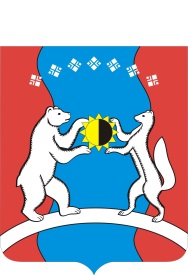 САХА ӨРӨСПҮҮБҮЛҮКЭТЭ«АЛДАН ОРОЙУОНА»МУНИЦИПАЛЬНАЙТЭРИЛЛИИДЬАһАЛТАТАУУРААХПоздняков Северин НиколаевичГлава МО «Алданский район», председательСахно Игорь ВасильевичЗаместитель Главы по социальным вопросам администрации МО «Алданский район», заместитель председателяЧлены:Удовенко Иван ИвановичПредседатель Общественного совета Алданского районного (по согласованию)Халиуллин Расиль ГарафиевичПервый заместитель Главы МО «Алданский район»Ведерникова Елена ВладимировнаЗаместитель Главы МО «Алданский район» по экономике и финансамТатарников Владимир МихайловичЗаместитель Главы МО «Алданский район» по земельно-имущественным отношениямБугай Александр ЛукичГлава администрации муниципального образования «Город Алдан» (по согласованию)Заверюха Александр Васильевич  Глава администрации муниципального образования «Город Томмот» (по согласованию)Потапов Евгений ЕвгеньевичГлава администрации муниципального образования «Поселок Нижний Куранах» (по согласованию)Гордиенко Светлана ИвановнаГлава администрации муниципального образования «Поселок Ленинский» (по согласованию)Лазарева Ольга АлександровнаГлава администрации муниципального образования «Чагдинский наслег» (по согласованию)Прокопьев Нюргустан ДмитриевичГлава администрации муниципального образования «Беллетский эвенкийский национальный наслег» (по согласованию)Максимов Николай КирилловичГлава администрации муниципального образования «Национальный наслег Анамы», (по согласованию)Рудаков Александр Сергеевич Начальник отдела организационной деятельности МО «Алданский район»Арсамакова Татьяна ВикторовнаНачальник социального управления МО «Алданский район»Помалейко Анастасия ЛеонидовнаНачальник МУ «Управление культуры и искусства Алданского района»Паламутов Юрий АнатольевичНачальник Управления промышленности администрации МО «Алданский район» Хрущ Елена Ивановна Начальник МКУ «Департамент образования Алданского района»Корнева Ольга Яковлевна Начальник МБУ «Бизнес-инкубатор Алданского района» (по согласованию)Гусакова Оксана МихайловнаНачальник МБУ «Алданский историко-краеведческий музей» (по согласованию)Швецова Юлия Сергеевна Директор Филиала автономного учреждения «Государственная филармония Республики Саха (Якутия) им. Г.М. Кривошапко» - «Государственный концертный оркестр Якутии» (г. Алдан) (по согласованию)Кормишина Нина Александровна Директор Филиала Государственного бюджетного профессионального образовательного учреждения Республики Саха (Якутия) «Якутский музыкальный колледж (училище) им. М.Н.Жиркова Колданов Григорий АндреевичНачальник ГУ «1-й отряд Федеральной противопожарной службы по Республике Саха (Якутия)» (по согласованию)Чернов Константин СергеевичНачальник отдела МВД России по Алданскому району (по согласованию)Сергин Дмитрий ДмитриевичГлавный врач ГБУ РС (Я) «Алданская центральная районная больница» (по согласованию)Селютин Алексей ВикторовичНачальник территориального отдела управления Роспотребнадзора по Республике Саха (Якутия) в Алданском районе (по согласованию)Жукова Ольга ВладимировнаГлавный редактор газеты «Возрождение» (по согласованию), пресс-секретарь администрации МО «Алданский район»Павлов Руслан Олеговичдиректор АФ «Алдан ГУ НВК «Саха» РС (Я)» (по согласованию)Шимохин Василий Владимирович Генеральный директор АО АК «Железные дороги Якутии» (по согласованию)Носков Алексей ПетровичГенеральный директор АО «Полюс Алдан» (по согласованию)Татаринов Сергей МихайловичГенеральный директор АО «Золото Селигдара»(по согласованию)Семерков Валентин ИгоревичГенеральный директор ООО «Континент» (по согласованию)Архипов Виктор БорисовичГенеральный директор ЗАО «Саха Голд Майнинг» (по согласованию)Григорьева Ольга АнатольевнаГенеральный директор ООО «Прогресс» (по согласованию)Бажин Вячеслав ВладимировичДиректор ЛПУМГ ООО «Газпром трансгаз Томск» (по согласованию)Кулемин Александр НиколаевичАО «ДРСК» ЮЯЭС (по согласованию)Суховерхов Василий ФедоровичГенеральный директор группы компаний ООО «Паритет» (по согласованию)Фролов Егор АлексеевичООО «Ассоциация строителей АЯМ» (по согласованию)№ п/п№ п/пНаименование мероприятияМесто проведенияДатаОтветственный исполнительОрганизационные мероприятияОрганизационные мероприятияОрганизационные мероприятияОрганизационные мероприятияОрганизационные мероприятияОрганизационные мероприятияПодготовка и направление на предприятия и организации района писем о предоставлении списков для награждения заслуженных работников, общественников (жителей района)Подготовка и направление на предприятия и организации района писем о предоставлении списков для награждения заслуженных работников, общественников (жителей района)-до 01.03.2020Администрация МО «Алданский район»Подготовка и направление писем-приглашений Почетным гостямПодготовка и направление писем-приглашений Почетным гостям-до 01.04.2020Администрация МО «Алданский район»Организация и проведение районного музыкально-поэтического конкурса на создание официального Гимна Алданского районаОрганизация и проведение районного музыкально-поэтического конкурса на создание официального Гимна Алданского района- 01.12.2019- 03.03.2020гг.Помалейко А.Л.- начальник  МУ «Управление культуры и искусства Алданского района»Организация и проведение районного конкурса на лучший короткометражный фильм об Алданском районе «Алдан за окном»Организация и проведение районного конкурса на лучший короткометражный фильм об Алданском районе «Алдан за окном»- 11.11.19- 01.06.2020гг.Помалейко А.Л.- начальник  МУ «Управление культуры и искусства Алданского района»Утверждение макета и изготовление сувенирной продукцииУтверждение макета и изготовление сувенирной продукции-до 01.03.2020Помалейко А.Л.- начальник  МУ «Управление культуры и искусства Алданского района»Составление и утверждение списков заслуженных жителей, в том, числе, ровесников Алданского района, внесших значительный вклад в развитие районаСоставление и утверждение списков заслуженных жителей, в том, числе, ровесников Алданского района, внесших значительный вклад в развитие района-до 01.04.2020Администрация МО «Алданский район»Составление и утверждение списков награждаемых заслуженных работников, общественников (жителей района) внесших значительный вклад в развитие районаСоставление и утверждение списков награждаемых заслуженных работников, общественников (жителей района) внесших значительный вклад в развитие района-до 01.04.2020Администрация МО «Алданский район»Составление и утверждение списков Почетных гостейСоставление и утверждение списков Почетных гостей-до 01.04.2020Администрация МО «Алданский район»Разработка брендбука празднования 90-летия Алданского района  (руководство по  разработке единой  художественно - стилистической концепции при оформлении внешних и внутренних документов, презентаций, раздаточной рекламной и сувенирной продукции, уличных конструкций, и других дизайнерских продуктов)Разработка брендбука празднования 90-летия Алданского района  (руководство по  разработке единой  художественно - стилистической концепции при оформлении внешних и внутренних документов, презентаций, раздаточной рекламной и сувенирной продукции, уличных конструкций, и других дизайнерских продуктов)-01.02.2020Помалейко А.Л.- начальник  МУ «Управление культуры и искусства Алданского района»Разработка и изготовлениепригласительных для Почетных гостейРазработка и изготовлениепригласительных для Почетных гостей-до 01.04.2020Помалейко А.Л.- начальник  МУ «Управление культуры и искусства Алданского района»Праздничное оформление населенных пунктов (баннеры, растяжки, плакаты и т. д.)Праздничное оформление населенных пунктов (баннеры, растяжки, плакаты и т. д.)-до 01.05.2020Администрация МО «Алданский район»Создание на официальном сайте администрации МО «Алданский район» и в периодическом печатном издании «Возрождение Алдана» постоянной рубрики с обновляющейся информацией, посвященной историческим вехам, важным событиям района, а также информации о подготовке и проведению празднования 90-летия Алданского района»Создание на официальном сайте администрации МО «Алданский район» и в периодическом печатном издании «Возрождение Алдана» постоянной рубрики с обновляющейся информацией, посвященной историческим вехам, важным событиям района, а также информации о подготовке и проведению празднования 90-летия Алданского района»-в течение 2020 г.Администрация МО «Алданский район»Подготовка и выпуск юбилейного номера периодического печатного изданияПодготовка и выпуск юбилейного номера периодического печатного издания- 18.07.2020Администрация МО «Алданский район»Эстафета передачи районного флагаЭстафета передачи районного флагаПоселения МО «Алданский район»03.03.2020Администрация МО «Алданский район»Выпуск подарочного издания об истории Алданского районаВыпуск подарочного издания об истории Алданского района-до 01.05.2020Помалейко А.Л.- начальник  МУ «Управление культуры и искусства Алданского района»Организация съемки презентационного фильма об Алданском районеОрганизация съемки презентационного фильма об Алданском районе-до 01.05.2020Помалейко А.Л.- начальник  МУ «Управление культуры и искусства Алданского района»Разработка макета и выпуск медалей «Герб МО «Алданский район»»Разработка макета и выпуск медалей «Герб МО «Алданский район»»-до 01.04.2020Помалейко А.Л.- начальник  МУ «Управление культуры и искусства Алданского района»Культурно-спортивные мероприятияКультурно-спортивные мероприятияКультурно-спортивные мероприятияКультурно-спортивные мероприятияКультурно-спортивные мероприятияСовместные спортивные состязания в рамках празднования 90-летия МР "Мегино-Кангаласский улус" и МО «Алданский район»Совместные спортивные состязания в рамках празднования 90-летия МР "Мегино-Кангаласский улус" и МО «Алданский район»МР "Мегино-Кангаласский улус" и МО «Алданский район»в течение 2020 г.Администрация МО «Алданский район»Администрация МР "Мегино-Кангаласский улус"Велопробег «ВелоБум»Велопробег «ВелоБум»г. Алданиюнь 2020 г.Администрация МО «Алданский район»Открытое Первенство Алданского района по боксу среди юношейОткрытое Первенство Алданского района по боксу среди юношейг. Алданмарт 2020 г.Киселев А.Ю.- директор МКУ ДО  «Детско-юношеская спортивная школа г. Алдан» Шахов А.И.- тренер МКУ ДО  «Детско-юношеская спортивная школа г. Алдан»IX-открытое первенство Алданского района по борьбе самбо IX-открытое первенство Алданского района по борьбе самбо г. Алданмарт 2020 г.Киселев А.Ю.- директор МКУ ДО  «Детско-юношеская спортивная школа г. Алдан»Ерасейнов Т.М.- тренер МКУ ДО  «Детско-юношеская спортивная школа г. Алдан»Открытое первенство Алданского района по лыжным гонкам "Ночная гонка"Открытое первенство Алданского района по лыжным гонкам "Ночная гонка"г. Алданапрель 2020 г.Киселев А.Ю.- директор МКУ ДО  «Детско-юношеская спортивная школа г. Алдан»  Пономаренко В.Л.- тренер МКУ ДО  «Детско-юношеская спортивная школа г. Алдан»Открытое Первенство Алданского района по легкой атлетикеОткрытое Первенство Алданского района по легкой атлетикег. Алданмай 2020 г.Киселев А.Ю.- директор МКУ ДО  «Детско-юношеская спортивная школа г. Алдан»Шаранов А.А.- тренер МКУ ДО  «Детско-юношеская спортивная школа г. Алдан»Чемпионат и первенство Алданского района по стритболу среди юношей и девушек, мужчин и женщинЧемпионат и первенство Алданского района по стритболу среди юношей и девушек, мужчин и женщинг. Алданмай 2020 г.Киселев А.Ю.- директор МКУ ДО  «Детско-юношеская спортивная школа г. Алдан»Егорова А.Ю. - тренер МКУ ДО  «Детско-юношеская спортивная школа г. Алдан»Открытое первенство Алданского района по лыжероллерам и кроссуОткрытое первенство Алданского района по лыжероллерам и кроссуг. Алданавгуст 2020 г.Киселев А.Ю.- директор МКУ ДО  «Детско-юношеская спортивная школа г. Алдан»Пономаренко В.Л. - тренер МКУ ДО  «Детско-юношеская спортивная школа г. Алдан»Открытое первенство ДЮСШ г. Алдан по мини футболу среди юношейОткрытое первенство ДЮСШ г. Алдан по мини футболу среди юношейг. Алданноябрь 2020 г.Киселев А.Ю.- директор МКУ ДО  «Детско-юношеская спортивная школа г. Алдан»Герасимов Н.А. - тренер МКУ ДО  "Детско-юношеская спортивная школа г. Алдан"Открытый чемпионат и первенство Алданского района по пауэрлифтингуОткрытый чемпионат и первенство Алданского района по пауэрлифтингуг. Алдандекабрь 2020 г.Киселев А.Ю.- директор МКУ ДО  "Детско-юношеская спортивная школа г. Алдан"Ковальский А.И.- тренер МКУ ДО  "Детско-юношеская спортивная школа г. Алдан"Открытый Чемпионат и Первенство Алданского района по самбо на призы «Дружба Народов»Открытый Чемпионат и Первенство Алданского района по самбо на призы «Дружба Народов»г. Алдандекабрь 2020 г.Киселев А.Ю.- директор МКУ ДО  "Детско-юношеская спортивная школа г. Алдан"Ерасейнов Т.М.. -тренер МКУ ДО  "Детско-юношеская спортивная школа г. Алдан"Организация и проведение традиционного эвенкийского  праздника  «День оленевода», в рамках празднования 90 – летия Алданского районаОрганизация и проведение традиционного эвенкийского  праздника  «День оленевода», в рамках празднования 90 – летия Алданского районаНа территории МО «БЭНН»март 2020 г.Помалейко А.Л.- начальник  МУ «Управление культуры и искусства Алданского района»Организация и проведение Районного фестиваля-конкурса  самодеятельного художественного творчества  трудовых коллективов «Алданская весна», в рамках празднования 90 – летия Алданского районаОрганизация и проведение Районного фестиваля-конкурса  самодеятельного художественного творчества  трудовых коллективов «Алданская весна», в рамках празднования 90 – летия Алданского районаг. Алданапрель 2020 г.Помалейко А.Л.- начальник  МУ «Управление культуры и искусства Алданского района»3Дружественная встреча ОО «Ассамблея» народов Республика Саха (Якутия) в Алданском районе» с МОО Нерюнгринский  отделение общественного движения «Ассамблеи народов Республика Саха (Якутия)», в рамках празднования 90 – летия Алданского районаДружественная встреча ОО «Ассамблея» народов Республика Саха (Якутия) в Алданском районе» с МОО Нерюнгринский  отделение общественного движения «Ассамблеи народов Республика Саха (Якутия)», в рамках празднования 90 – летия Алданского районаДворец культуры г. Алдан27.04.2020Помалейко А.Л.- начальник  МУ «Управление культуры и искусства Алданского района»Выездное мероприятие: Дни дружбы Серпа и Молота,  участие в Ысыахе МР "Мегино-Кангаласский улус" в г. Владивосток, в  рамках празднования 90-летие МР "Мегино-Кангаласский улус" и МО «Алданский район»Выездное мероприятие: Дни дружбы Серпа и Молота,  участие в Ысыахе МР "Мегино-Кангаласский улус" в г. Владивосток, в  рамках празднования 90-летие МР "Мегино-Кангаласский улус" и МО «Алданский район»г. Владивостокмай 2020 г.Администрация МР "Мегино-Кангаласский улус"Помалейко А.Л.- начальник  МУ «Управление культуры и искусства Алданского района»4Организация и проведение III районного национального праздника «Ысыах-2020», в рамках празднования 90 – летия Алданского районаОрганизация и проведение III районного национального праздника «Ысыах-2020», в рамках празднования 90 – летия Алданского районаКультурно-этнографический комплекс «Сэвэки» г. Алданиюнь 2020 г.Помалейко А.Л - начальник МУ «Управление культуры и искусства Алданского района»Организация и проведение Национального праздника «ЫСЫАХ ТУЙМААДЫ-2020», в рамках празднования 90 – летия Алданского Организация и проведение Национального праздника «ЫСЫАХ ТУЙМААДЫ-2020», в рамках празднования 90 – летия Алданского г. ЯкутскМестность «Үс Хатын»июнь 2020 г.Помалейко А.Л - начальник МУ «Управление культуры и искусства Алданского района»6Итоговое Торжественное мероприятие, посвященное празднованию 90 – летия Алданского районаИтоговое Торжественное мероприятие, посвященное празднованию 90 – летия Алданского районаКультурно-этнографический комплекс «Сэвэки» г. Алдан 18.07.2020Помалейко А.Л.- начальник МУ «Управление культуры и искусства Алданского района»Организация и проведение XIV Республиканского фестиваля авторской песни «Берег Дружбы-2020»Организация и проведение XIV Республиканского фестиваля авторской песни «Берег Дружбы-2020»МО «Город Томмот»оздоровительный лагерь «Берег Дружбы»август 2020 г.Помалейко А.Л.- начальник МУ «Управление культуры и искусства Алданского района»«Нам доверена Память» - социально-культурный творческий проект с участием    Филиала АУ  «Государственная филармония Республики Саха (Якутия) им. Г.М. Кривошапко» «Государственный Концертный Оркестр Якутии» г. Алдан, Филиала Государственного бюджетного профессионального образовательного учреждения Республики Саха (Якутия)  «Якутский музыкальный колледж (училище) им. М.Н.Жиркова, МБУ ДО  «АДШИ им. А.Т. Никитина»  МО «Алданский район»,  МБУ ДО «НДШИ» МО «Алданский район», МБУ ДО «ТДШИ им. И.Н. Касьяненко» МО «Алданский район»                                                                                      «Нам доверена Память» - социально-культурный творческий проект с участием    Филиала АУ  «Государственная филармония Республики Саха (Якутия) им. Г.М. Кривошапко» «Государственный Концертный Оркестр Якутии» г. Алдан, Филиала Государственного бюджетного профессионального образовательного учреждения Республики Саха (Якутия)  «Якутский музыкальный колледж (училище) им. М.Н.Жиркова, МБУ ДО  «АДШИ им. А.Т. Никитина»  МО «Алданский район»,  МБУ ДО «НДШИ» МО «Алданский район», МБУ ДО «ТДШИ им. И.Н. Касьяненко» МО «Алданский район»                                                                                      Творческие площадки поселенийв течение 2020 г.Помалейко А.Л.- начальник МУ «Управление культуры и искусства Алданского района»;Швецова Ю.С. – директор «ГКО Якутии» г. Алдан;Кормишина Н.А. – директор ГБУ ПОУ РС(Я) ЯМКУ(У) им. М.Н. Жиркова;Петунина И.А.- директор МБУ ДО  «АДШИ им. А.Т. Никитина»  МО «Алданский район»;Лунева Д.Н. – директор МБУ ДО «НДШИ» МО «Алданский район»;Карамзин В.В – директор МБУ «ТДИ им. И.Н.Касьяненко» МО «Алданский район»Сельскохозяйственная ярмарка, с участием представителей МР "Мегино-Кангаласский улус", в рамках празднования 90-летие МР "Мегино-Кангаласский улус" и МО «Алданский район» Сельскохозяйственная ярмарка, с участием представителей МР "Мегино-Кангаласский улус", в рамках празднования 90-летие МР "Мегино-Кангаласский улус" и МО «Алданский район» г. Алданноябрь 2020 г.Помалейко А.Л.- начальник  МУ «Управление культуры и искусства Алданского района» Администрация МР "Мегино-Кангаласский улус"Организация и проведение Районного фестиваля национальных культур «Вместе», в рамках празднования 90 – летия АлданскогоОрганизация и проведение Районного фестиваля национальных культур «Вместе», в рамках празднования 90 – летия Алданского г. Алданноябрь 2020 г.Помалейко А.Л.- начальник  МУ «Управление культуры и искусства Алданского района»Организация и проведение «Декады Олонхо», в рамках празднования 90 – летия АлданскогоОрганизация и проведение «Декады Олонхо», в рамках празднования 90 – летия АлданскогоТворческие площадки поселений 25.11.-5.12.2020Помалейко А.Л.- начальник  МУ «Управление культуры и искусства Алданского района»Межрегиональная научно - методическая школа педагогов (круглый стол, мастер - класс)Межрегиональная научно - методическая школа педагогов (круглый стол, мастер - класс)МБУ ДО «АДШИ им. А.Т. Никитина» МО «Алданский район»сентябрь 2020 г.Помалейко А.Л.- начальник МУ «Управление культуры и искусства Алданского района»Петунина И.А.- директор МБУ ДО  «АДШИ им. А.Т. Никитина»  МО «Алданский район»7Литературный конкурс, посвященный 90-летию  образования Алданского районаЛитературный конкурс, посвященный 90-летию  образования Алданского районаМУК АР «МЦРБ им. Н.А. Некрасова»апрель 2020 г.Нестерова Н.В.- заведующая методико-библиографическим отделом МУК АР «МЦРБ им. Н.А. Некрасова»8Спилс-игра  «Якутия, Мой край необозримый!»Спилс-игра  «Якутия, Мой край необозримый!»МУК АР «МЦРБ им. Н.А. Некрасова»апрель 2020 г.Лазарева О.А.- главный библиограф МУК АР «МЦРБ им. Н.А. Некрасова9Ежегодная всероссийская акция «Библионочь» (тематические площадки)Ежегодная всероссийская акция «Библионочь» (тематические площадки)МУК АР «МЦРБ им. Н.А. Некрасова»30.05.2020Речистер Н.А.- начальник МУК АР «МЦРБ им. Н.А. Некрасова»10«Алданские вехи истории» - обзорная выставка«Алданские вехи истории» - обзорная выставкаМУК АР «МЦРБ им. Н.А. Некрасова»в течении года 2020 г.Лазарева О.А.- главный библиограф МУК АР «МЦРБ им. Н.А. Некрасова»11«Алданский Арбат» - пленэры («На встречу 90 - летнему юбилею Алданского района)«Алданский Арбат» - пленэры («На встречу 90 - летнему юбилею Алданского района)в  скверах г. Алдана (центр города, возле Храма, ул. Ленина)май – сентябрь 2020 г.Павлова И.Д.- преподаватель художественного отделения МБУ ДО  «АДШИ им. А.Т. Никитина»  МО «Алданский район»13«Поющие улицы» - вокальный  проект«Поющие улицы» - вокальный  проектул. Ленинамай 2020 г.Костина Ж.А.- зам. директора  по у/ч МБУ ДО  «АДШИ им. А.Т. Никитина»Челондаева Н.В.- преподаватель вокального отделения МБУ ДО  «АДШИ им. А.Т. Никитина» МО «Алданский район»15Школьный конкурс детских рисунков                      «Родного края облик многоликий»Школьный конкурс детских рисунков                      «Родного края облик многоликий»МБУ ДО  «НДШИ»март 2020 г.Севрюкова Л.В - преподаватель по классу фортепиано МБУ ДО «НДШИ» МО «Алданский район»14Встреча с ветеранами золотоизвлекательной фабрики п.Нижний Куранах. Концертная программаВстреча с ветеранами золотоизвлекательной фабрики п.Нижний Куранах. Концертная программаМБУ ДО  «НДШИ»апрель 2020 г.Лунёва Д.Н.- директор МБУ ДО МБУ ДО  «НДШИ»Торопова  Ю.А - преподаватель по классу домры МБУ ДО МБУ ДО  «НДШИ»15Реализация проекта                                                            «Щедра талантами Алданская Земля»Реализация проекта                                                            «Щедра талантами Алданская Земля»МБУ ДО  «НДШИ»январь-май 2020 г.Лунёва Д.Н.- директор МБУ ДО МБУ ДО  «НДШИ»Сорокина Н.А.- зам. директора  по у/чМБУ ДО  «НДШИ»16Концерт для дошкольников и учащихся МБОУ СОШ   МО «Город Томмот», посвященный 90-летию Алданского района, в рамках проекта «Музыка для всех»Концерт для дошкольников и учащихся МБОУ СОШ   МО «Город Томмот», посвященный 90-летию Алданского района, в рамках проекта «Музыка для всех»МБУ ДО «Родничок»  г.Томмот МБОУ СОШ №829.01.2020Телешкина Т.Е. – преподаватель  хорового класса МБУ ДО «ТДШИ им. И.Н. Касьяненко» МО «Алданский район»                                                                                      Санду С.В.- преподаватель  класса аккордеон МБУ ДО «ТДШИ им. И.Н. Касьяненко» МО  «Алданский район»17Выставка творческих работ обучающихся отделения изобразительного искусства «Весна пришла», посвященная 90-летию Алданского района, по проекту «Музыка для всех. Рисуем все»Выставка творческих работ обучающихся отделения изобразительного искусства «Весна пришла», посвященная 90-летию Алданского района, по проекту «Музыка для всех. Рисуем все»ДНТ МБУ "Управление культуры и духовного развития" МО "Город Томмот"06.03.2020Красильникова А.В.- преподаватель художественно класса МБУ ДО «ТДШИ им. И.Н. Касьяненко» Мо «Алданский район»18Выставка творческих работ обучающихся отделения изобразительного искусства «Золотой край», посвященная 90-летию Алданского района, в рамках проекта «Музыка для всех. Рисуем все»Выставка творческих работ обучающихся отделения изобразительного искусства «Золотой край», посвященная 90-летию Алданского района, в рамках проекта «Музыка для всех. Рисуем все»МБУ ДО «ТДШИ» им. И.Н. Касьяненко»28.09.2020Красильникова А.В.- преподаватель художественно класса МБУ ДО «ТДШИ им. И.Н. Касьяненко» Мо «Алданский район»19Интеллектуальные игры на знание истории города и районаИнтеллектуальные игры на знание истории города и районаГАПОУ РС (Я)  «Алданский Политический техникум»в течение  2020 г.Преподаватели – предметники ГАПОУ РС (Я)  «Алданский Политический техникум»20Литературные гостиные, посвященные поэтам и прозаикам Алданского районаЛитературные гостиные, посвященные поэтам и прозаикам Алданского районаГАПОУ РС (Я)  «Алданский Политический техникум»в течение  2020 г.Преподаватели – предметники ГАПОУ РС (Я)  «Алданский Политический техникум»21Фото-кросс «Мой город – моими глазами»Фото-кросс «Мой город – моими глазами»ГАПОУ РС (Я)  «Алданский Политический техникум»декабрь – январь2020 г.Педагог – организатор ГАПОУ РС (Я)  «Алданский Политический техникум»22Выставка фоторабот «Мой город – моими глазами»Выставка фоторабот «Мой город – моими глазами»ГАПОУ РС (Я)  «Алданский Политический техникум»январь 2020 г.Педагог – организатор ГАПОУ РС (Я)  «Алданский Политический техникум»23Спортивные соревнования, посвященные памятной датеСпортивные соревнования, посвященные памятной датеГАПОУ РС (Я)  «Алданский Политический техникум»в течение  2020 г.Организатор спортивно-массовой работы ГАПОУ РС (Я)  «Алданский Политический техникум»24Молодежный квест «По улицам родным»Молодежный квест «По улицам родным»ГАПОУ РС (Я)  «Алданский Политический техникум»май 2020 г.Педагог доп. образования ГАПОУ РС (Я)  «Алданский Политический техникум»25Творческий фестиваль «Песни нашего двора», приуроченный к 90 – летнему юбилею образования Алданского районаТворческий фестиваль «Песни нашего двора», приуроченный к 90 – летнему юбилею образования Алданского районаГАПОУ РС (Я)  «Алданский Политический техникум»март 2020 г.Педагог доп. образования ГАПОУ РС (Я)  «Алданский Политический техникум»26Тематическая экскурсии «История прииска Незаметного» в Алданский историко - краеведческий музейТематическая экскурсии «История прииска Незаметного» в Алданский историко - краеведческий музейГАПОУ РС (Я)  «Алданский Политический техникум»в течение  2020 г.кураторы ГАПОУ РС (Я)  «Алданский Политический техникум»29«В памяти народной» - час Мужества, посвященный героям ВОВ Алданского района«В памяти народной» - час Мужества, посвященный героям ВОВ Алданского районаГАПОУ РС (Я)  «Алданский Политический техникум»в течение  2020 г.кураторы ГАПОУ РС (Я)  «Алданский Политический техникум»30Подготовка и участие в НПК «Шаг в будущее»Подготовка и участие в НПК «Шаг в будущее»ГАПОУ РС (Я)  «Алданский Политический техникум»в течение  2020 г.Зав.кафедры ОПД ГАПОУ РС (Я)  «Алданский Политический техникум»31Участие в Акции «90 добрых дел»Участие в Акции «90 добрых дел»ГАПОУ РС (Я)  «Алданский Политический техникум»в течение 2020 г.Организатор спортивно-массовой работы ГАПОУ РС (Я)  «Алданский Политический техникум»32Туристический слет «Мы – будущее России»Туристический слет «Мы – будущее России»ГАПОУ РС (Я)  «Алданский Политический техникум»июнь 2020 г.Педагог доп. образования ГАПОУ РС (Я)  «Алданский Политический техникум»33Интерактивная викторина «Люблю тебя, мой Золотой Алдан»Интерактивная викторина «Люблю тебя, мой Золотой Алдан»ГАПОУ РС (Я)  «Алданский Политический техникум»в течение 2020 г.Зав.кафедры ОПД ГАПОУ РС (Я)  «Алданский Политический техникум»34Презентация «История Алданского медицинского колледжа в истории Алданского района»Презентация «История Алданского медицинского колледжа в истории Алданского района»ГБПОУ  РС (Я)  «Алданский медицинский колледж»апрель 2020 г.Преподаватели ГБПОУ  РС (Я)  «АМК»35Фото-выставка «От истоков до наших дней»Фото-выставка «От истоков до наших дней»ГБПОУ  РС (Я)  «Алданский медицинский колледж»апрель 2020 г.Преподаватели ГБПОУ  РС (Я)  «АМК»36Встреча с Почетными гражданамиАлданского районаВстреча с Почетными гражданамиАлданского районаГБПОУ  РС (Я)  «Алданский медицинский колледж»май 2020 г.Представители ГБПОУ  РС (Я)  «АМК»37«История района в лицах» - встреча с медицинскими работниками Алданского района, выпускниками колледжа«История района в лицах» - встреча с медицинскими работниками Алданского района, выпускниками колледжаГБПОУ  РС (Я)  «Алданский медицинский колледж»май 2020 г.Преподаватели ГБПОУ  РС (Я)  «АМК»Калмыковские чтенияКалмыковские чтенияМБОУ «СОШ №9 г. Алдан», МБДОУ «Снежинка»11.02-12.02.2020Чмирь О.Б.- з/н. МКУ "ДО" МО "Алданский район"Комчадалов В.В.- директор МБОУ СОШ №1 г.АлданВитевская М.И. - директор МБОУ Гимназия г.Алдан Шитикова Л.Ю.-   директор МБОУ СОШ №9 мкр. СолнечныйШкола профессионального становления воспитателя ДОУ «Формирование нравственно — патриотического отношения к малой Родине»Школа профессионального становления воспитателя ДОУ «Формирование нравственно — патриотического отношения к малой Родине»МБДОУ «Снежинка»,МБДОУ «Родничок»13.02.-14.02.2020Ушакова А.В.- г/сп. отдел ОО МКУ "ДО" МО "Алданский район"Каблаш Н.М.- заведующая МБДОУ «Снежинка» г. Алдан Павлова М.М.- заведующая  МБДОУ «Родничок» г. ТоммотАвтобусная экскурсия «Золотой Алдан»Автобусная экскурсия «Золотой Алдан»г. Алдан23.03. – 28.03.2020ОВиДО МКУ "ДО" МО "Алданский район"Олимпиада по ИЗО-деятельности (конкурс рисунков) «Очарование родного края»Олимпиада по ИЗО-деятельности (конкурс рисунков) «Очарование родного края»МБДОУ «Колобок»10.04.2020Ушакова А.В.- г/сп. отдела ОО МКУ "ДО" МО "Алданский район"Трефилова Н.В.- заведующая  МБДОУ «Колобок»Смотр-конкурс уголков предметно-развивающей среды в группах «Лучший центр краеведения» «Мой край»Смотр-конкурс уголков предметно-развивающей среды в группах «Лучший центр краеведения» «Мой край»ДОУ20.04-30.04.2020Ушакова А.В.- г/сп. отдел ОО МКУ "ДО" МО "Алданский район"Экологическая конференцияЭкологическая конференцияг.Алдан, МБОУ СОШ № 9апрель 2020 г.ОВиДО МКУ "ДО" МО "Алданский район"Конкурс  пришкольных территорийКонкурс  пришкольных территорийОО Алданского районаиюнь-август 2020 г.ОВиДО МКУ "ДО" МО "Алданский район"Конкурс педагогических проектов, посвященных 90-летию Алданского районаКонкурс педагогических проектов, посвященных 90-летию Алданского районаОО Алданского районаавгуст-сентябрь 2020 г.Чмирь О.Б.- з/н. МКУ "ДО" МО "Алданский район"Сухинина О.В. - учитель химии МБОУ "Гимназия", г.Алдан, Республика Саха (Якутия)Создание и ведение страницы на сайте МКУ «Департамент образования», посвященной юбилеюСоздание и ведение страницы на сайте МКУ «Департамент образования», посвященной юбилеюМКУ «Департамент образования»в течение 2020Зиновьева Е.О. - г/сп. ОВиДО МКУ "ДО" МО "Алданский район"Постоянная экспозиция «Становление прииска Незаметный», с показом фильма «Индустриальный первенец»Постоянная экспозиция «Становление прииска Незаметный», с показом фильма «Индустриальный первенец»Экспозиционный зал  МБУ МО                                                                                                                              «Город Алдан»                                                                          «Алданский историко-краеведческий музей»в течение 2020Музейно-образовательный (научно-просветительский) отдел МБУ МО                                                                                                                              «Город Алдан»                                                                          «Алданский историко-краеведческий музей»Автобусная экскурсия «История района в памятниках»Автобусная экскурсия «История района в памятниках»Маршрут по городуиюнь, июль, август 2020Сапожникова А.В. - главный хранитель МБУ МО  «АИКМ»                                                                                                                                                                                                                                                     «Город Алдан»   «АИКМ»                                                                                                                                                                                                Музейное занятие «Кладовая южной Якутии» (геологический урок горных пород и минералов, мультэкскурсия)Мастер – класс «Волшебное превращение камней»Музейное занятие «Кладовая южной Якутии» (геологический урок горных пород и минералов, мультэкскурсия)Мастер – класс «Волшебное превращение камней»Детские площадки  г. Алданаапрель, июнь, июль, август 2020Чигиринова Н.П.- методист МБУ МО  «Город Алдан»   «АИКМ»                                                                                                                                                                                              Васильева Д.П.- завотделом МБУ МО                                                                                                                              «Город Алдан»  «АИКМ»                                                                                                                                                                                                 Брейн-ринг «Путь длинною в 90 лет. Алданский район»Брейн-ринг «Путь длинною в 90 лет. Алданский район»Детские площадки  г. Алдана,выставочный зал МБУ МО                                                                                                                              «Город Алдан»                                                                          «Алданский историко-краеведческий музей»июнь- июль 2020 г.Васильева Д.П. завотделом МБУ МО  «Город Алдан»   «АИКМ»   Музейно-образовательный (научно-просветительский) отделВыставка «Страницы истории предприятий Алданского района» (предприятия – юбиляры Лесничество-95 лет-Почта-телеграф-95 летШколы №1, №6- 95 лет, школа №10-85 лет- Первая электростанция 95 лет- Строительство АЯМ  95лет- Алданский горный техникум 90 лет- Алданский детский дом 90 лет)Выставка «Страницы истории предприятий Алданского района» (предприятия – юбиляры Лесничество-95 лет-Почта-телеграф-95 летШколы №1, №6- 95 лет, школа №10-85 лет- Первая электростанция 95 лет- Строительство АЯМ  95лет- Алданский горный техникум 90 лет- Алданский детский дом 90 лет)Выставочный зал МБУ МО                                                                                                                              «Город Алдан»                                                                          «Алданский историко-краеведческий музей»в течение 2020 г.Чигиринова Н.П. методист МБУ МО  «Город Алдан»   «АИКМ»   Великоростова Г.В. экскурсоводМБУ МО  «Город Алдан»   «АИКМ»   Музейно-образовательный (научно-просветительский) отделМини-выставка «Томмотский округ», посвященная 95-летию со дня образования г. Томмот и 90 – летию образования Томмотского округа.Мини-выставка «Томмотский округ», посвященная 95-летию со дня образования г. Томмот и 90 – летию образования Томмотского округа.Фойе МБУ МО                                                                                                                              «Город Алдан»                                                                          «Алданский историко-краеведческий музей»октябрь - ноябрь 2020 г.Силоч Е.Е.- специалист МБУ МО  «Город Алдан»   «АИКМ»   Музейно-образовательный (научно-просветительский) отделДень Российского предпринимательства, в рамках празднования 90 – летия Алданского районаДень Российского предпринимательства, в рамках празднования 90 – летия Алданского районаг. Алданмай 2020 г.Корнева О.Я. - начальник МБУВесенний субботник, в рамках празднования 90 – летия Алданского районаВесенний субботник, в рамках празднования 90 – летия Алданского районаг. Алдан,  г. Томмотмай-июнь 2020 г.Барамыгина М.Б.- руководитель ОО СПН «Дари добро»Акция  «Корзина добра», в рамках празднования 90 – летия Алданского районаАкция  «Корзина добра», в рамках празднования 90 – летия Алданского районаг. Алданв течение 2020 г.Барамыгина М.Б.- руководитель ОО СПН «Дари добро»Акция «Добрый хлеб», в рамках празднования 90 – летия Алданского районаАкция «Добрый хлеб», в рамках празднования 90 – летия Алданского районаг. Алданв течение 2020 г.Барамыгина М.Б.- руководитель ОО СПН «Дари добро»Создание видеоролика «Любимый Алдан»Создание видеоролика «Любимый Алдан»г. Алданв течение 2020 г.Барамыгина М.Б.- руководитель ОО СПН «Дари добро»Весенний субботник, в рамках празднования 90 – летия Алданского районаВесенний субботник, в рамках празднования 90 – летия Алданского районаг. Алдан,  г. Томмотмай-июнь 2020 г.Барамыгина М.Б.- руководитель ОО СПН «Дари добро»Весенний субботник, в рамках празднования 90 – летия Алданского районаВесенний субботник, в рамках празднования 90 – летия Алданского районаг. Алдан,  г. Томмотмай-июнь 2020 г.Барамыгина М.Б.- руководитель ОО СПН «Дари добро»Акция  «Корзина добра», в рамках празднования 90 – летия Алданского районаАкция  «Корзина добра», в рамках празднования 90 – летия Алданского районаг. Алданв течение 2020 г.Барамыгина М.Б.- руководитель ОО СПН «Дари добро»Акция «Добрый хлеб», в рамках празднования 90 – летия Алданского районаАкция «Добрый хлеб», в рамках празднования 90 – летия Алданского районаг. Алданв течение 2020 г.Барамыгина М.Б.- руководитель ОО СПН «Дари добро»Интерактивна выставка «Возращение к истокам» (в рамках выставки встреча гостей)Интерактивна выставка «Возращение к истокам» (в рамках выставки встреча гостей)Культурно-этнографический комплекс «Сэвэки» г. Алданиюль 2020 г.Хусаинов Р.Р.- председатель ОО «Ассамблея народов РС (Я) в Алданском районе РС (Я)»